Anhang 1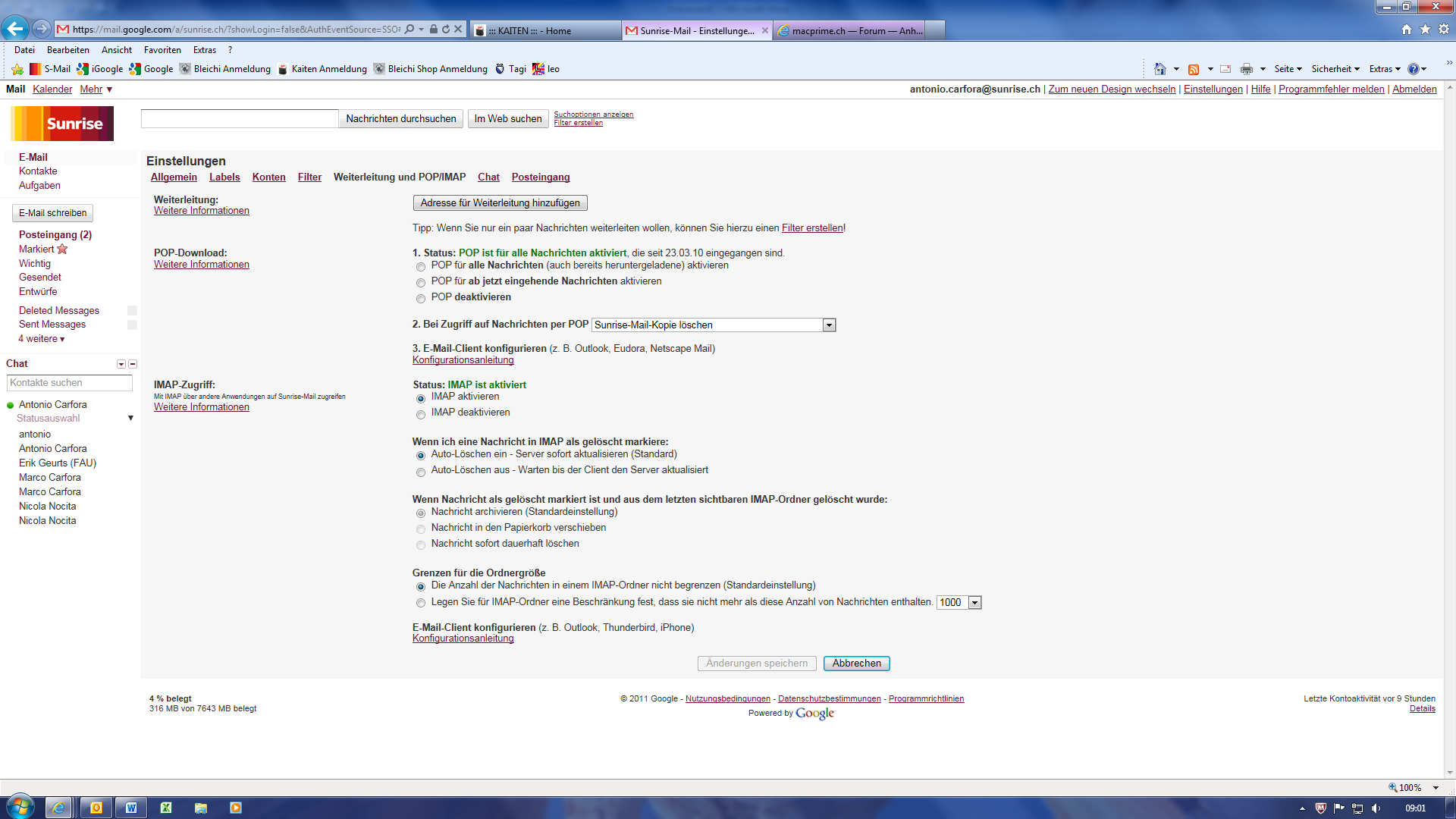 Anhang 2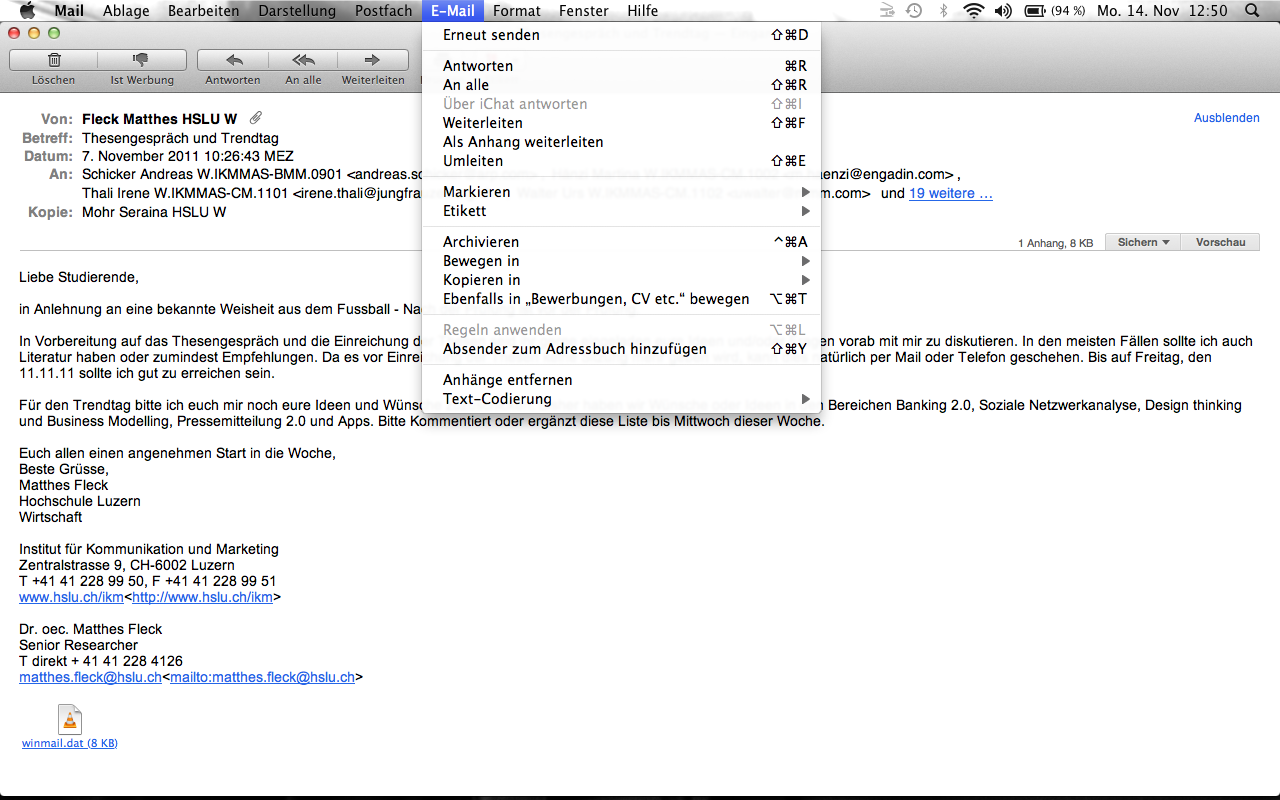 